Naam student:SKILLS 3examenPraktisch luik 30%Het doel van het praktisch gedeelte is om de lay-out in bijlage zo goed mogelijk na te maken. Hiervoor maak je gebruik van Adobe InDesign, Adobe Illustrator en Acrobat Pro en de meegegeven bronbestanden.Lees eerst goed onderstaande workflow. Dit stappenplan helpt je om het examen tot een goed einde te brengen! In de beoordeling wordt zowel naar het resultaat als de werkwijze gekeken. Voor het examen werk je slechts een aantal pagina’s van een magazine uit, maar hou in je achterhoofd dat de opmaak op tal van andere pagina’s toegepast moet kunnen worden. Bekijk zeker ook eens het beoogde eindresultaat voor je begint!Sla regelmatig op tijdens het examen. Bekijk goed welke bestanden je op het einde moet indienen. Als je ingediend hebt, verwijder je alle bestanden van dit examen van je laptop.Veel succes!VoorbereidingBronbestandenWord documentAfbeeldingen: zie bronbestandenEindresultaat: pdfTechnische specificatiesFormaat: 220mm x 297mmMarges: top/boven + bottom/onder: 12mminside/binnen + outside/buiten:15mmBaselinegrid/Basislijnraster: 15pt (start 0mm)Gutter/kolomwit: 6mmSwatches/StalenKortrijk Rood (bewaar dit kleur onder die naam): C=0 M=95 Y=100 K=0Kortrijk Paars (bewaar dit kleur onder die naam): C=48 M=100 Y=0 K=40TypografieGebruikte fonts: Chaparral Pro en Myriad proFont size en andere specificaties:Body: 10pt, interlinie/leading 15pt, links uitvullen/left justifyFooter: 11pt, all caps/kapitalenHeader: 11pt, all caps/kapitalen, zwart 70%H1: 68pt, interlinie/leading 72pt, centreren/centerH1 small: 49pt, interlinie/leading 48pt, centreren/centerH2: 15pt, bold condensed, wit + paars Intro: 17pt, centreren/center, ruimte voor + na /space before + after 11mm, zwart 70%, paragraph border/alinearand top/boven + bottom/onder 1ptCover H1: 86pt, bold, all caps/kapitalenCover H2: 57pt, condensed, all caps/kapitalenCover H3: 8pt, semibold, tracking/reeksspatiëring 350Cover H4: 66pt, wit, all caps/kapitalenKijk verder naar het eindresultaat om deze eigenschappen verder te vervolledigen.STAPPENPLAN[1] StartMaak een nieuw document (dubbele pagina) aan.Formaat: 220mm x 297mmMarges: top/boven + bottom/onder: 12mminside/binnen + outside/buiten:15mmNaamgeving: FamilienaamVoornaam_Skills3_examen.indd[2] CoverDit is het voorblad van het magazine. De tekst kan je terugvinden in “cover.docx”. Positioneer de elementen conform het voorbeeld.[3] Pagina’s 4 t.e.m. 11Laat de inhoudstafel voorlopig blanco en bouw eerst de pagina’s 4 t.e.m. 11 zo efficiënt mogelijk op (lees: stel dat er extra pagina’s aan het magazine worden toegevoegd dan wil je zoveel mogelijk elementen hergebruiken zonder alles opnieuw in te moeten stellen). Kijk hiervoor goed naar het eindresultaat alvorens je begint op te bouwen! Voorzie op de pagina’s een paginanummer.Voeg de header en de footer toe. Zorg dat de url aanklikbaar is.Maak gebruik van de tekst “txt.docx” en de afbeeldingen die je bij de bronbestanden kan terugvinden.Tekst accentueren: Er zijn een aantal woorden in bold of rood gezet. Maak dit zo correct (én efficiënt) mogelijk na.[4] Pagina 3Op pagina 3 voeg je de afbeelding toe naar voorbeeld. [5] IllustratieOp pagina 4 staat een vectorafbeelding. Bouw de illustratie op in illustrator door gebruik te maken van een gradient/verloop en de swatches/stalen. Sla het op als FamilienaamVoornaam_Skills3_examen.ai en gebruik dit bestand in de volgende stap.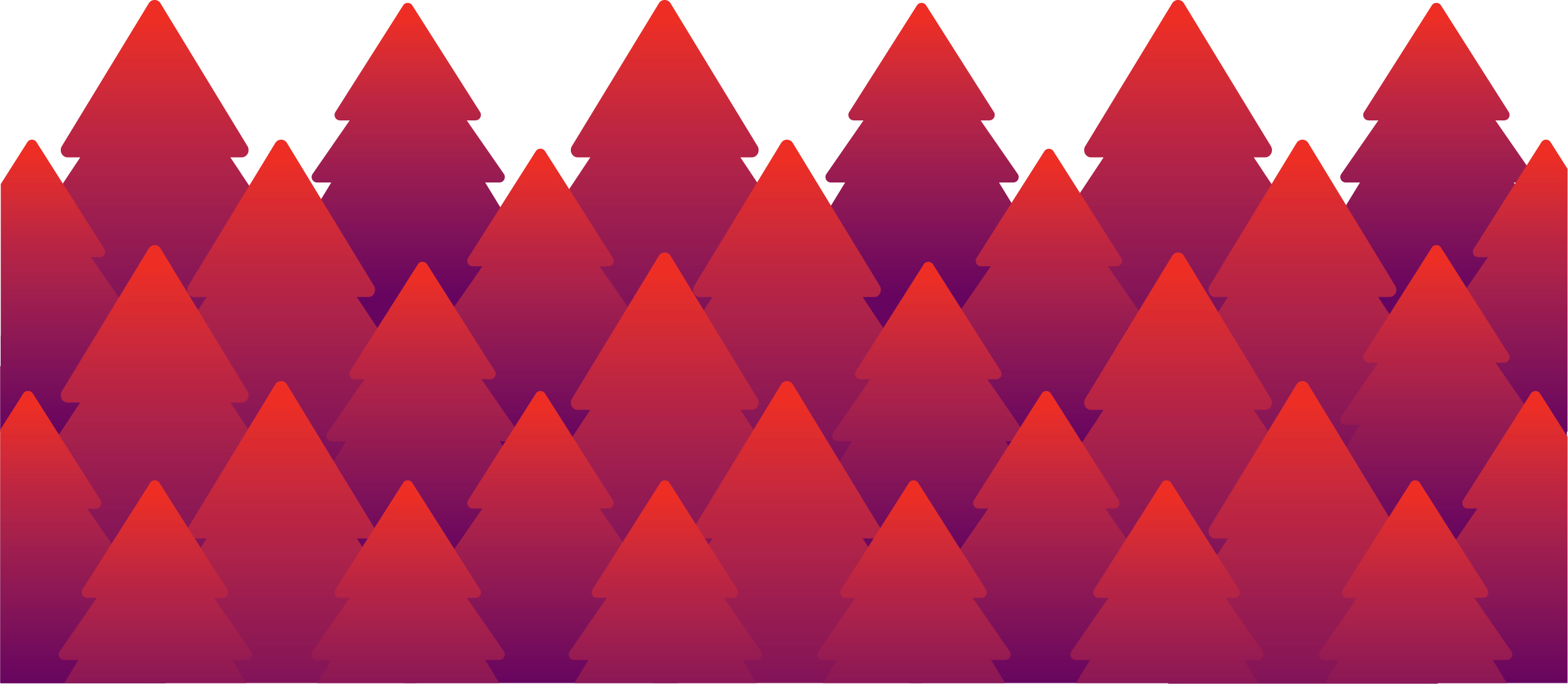 [6] InhoudstafelOp pagina 4 voeg je de illustratie en de inhoudstafel toe. Gebruik de opmaak van Intro en H2. [7] PDFExporteer je eindresultaat exporteren naar een pdf klaar voor druk. Gebruik hiervoor dezelfde naamgeving (FamilienaamVoornaam_Skills3_examen.pdf).indienenControleer voor het indienen goed de naamgeving van je bestanden.Je hebt 3 documenten:InDesign document: FamilienaamVoornaam_Skills3_examen.inddPdf document: FamilienaamVoornaam_Skills3_examen.pdfIllustrator document: FamilienaamVoornaam_Skills3_examen.aiUiteraard gebruik je je eigen familienaam en voornaam.Dien deze bestanden afzonderlijk in op Leho (dus geen .zip of package bestanden).